 Chapter Accreditation Conference calls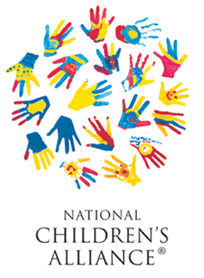 Name of Site:         Chapter Name:      Chapter State:      Site Reviewer Name:      Date:       Outcomes from the conference calls:       The information gathered during the conference calls is sufficient for the Chapter to pass accreditation/reaccreditation. The information is not sufficient for the Chapter to pass accreditation/reaccreditation. Areas of concerns raised from conference calls in meeting the standard/essential component are:(in case you select this option, please incorporate any findings for the site not meeting a specific essential component gathered during the conference calls into the online Scoring Sheet)  Applicant was not able to organize conference calls to ensure required participation of conference calls within the allotted timeframe.Conducted CallsChapter Board Meeting ObservationConference Calls with Executive Committee membersConference Calls with Chapter Staff members/Chapter member representativeDateGeneral Notes/Observations from the calls.  Note: In case the information and observation during the conference calls provided the site reviewer with sufficient evidence that the site does not meet an essential component, please make sure to select the required checkboxes on the Scoring Sheet.      .